St. John United Church of Christ“In Christ We Live, Celebrate, & Serve”Web-stjohnuccgranitecity.comCurrently face masks are RECOMMENDED.Large print bulletins are available from the Ushers.Bold italic denotes congregation reads or sings.*Denotes all who are able, please stand.WE COME TO WORSHIP GODPRE-SERVICE MUSIC, WELCOME AND ANNOUNCEMENTSBELLS CALLING TO WORSHIPA MESSAGE FOR ALL GOD’S CHILDREN        Haggai 1:15b-2:9[The Lord of Hosts said] “My spirit abides among you; do not fear.” (5b)                PRELUDE AND CENTERING OUR HEARTS ON WORSHIP                                       Toccata in E Minor 	 	  PachelbelCALL TO WORSHIP & PRAYER  Quotes from 2 Thessalonians 2:16-17                           God calls us and greets us as we enter worship.	We desire to be known by God.And how are we known?By our faith and by living God’s ways. Isn’t it often frightening and difficult to live God’s ways? The Holy Spirit is with us, so we are not afraid.But how do we know what to do?	We follow the teaching and life of Jesus.  Who will help us “stand firm and hold fast” to our faith?“The Lord Jesus himself and God our Father, who loved us and through grace gave us eternal comfort and good hope.” God calls us and greets us; “God comforts our hearts and strengthens them in every good work and word.”-2-Let us pray together.Holy God, you invite us to pray to you in many ways.  Today we use the ACTS prayer of adoration, confession, thanksgiving and supplication.  We thank you for inspiring our Confirmands and Prayer Partners as they helped create our prayer.  You, O God, are holy.  We praise you for our church families, our school families, and our families.  In the coming holiday seasons, we praise you for everything that gives us your love.  There are times, however, when we are not so loving.  Forgive us, O Lord, and forgive all who have sinned.  Help us turn to you in our time of need.  Forgive us for our hurtful words.  Renew our love for you and one another so we do not sin.  Forgive the sinfulness of the world and change sinful people so that bad things stop happening, like war and shootings and meanness.  Thank you, God, for everyone and everything that still helps us live.  Thank you, dear Lord, for your Holy Word, the Bible.  Thank you for food, O God, that feeds our body and soul.  Thank you, God, for our church family.  Thank you so much, God, for the beautiful music that fills our church.  Smiling down on us, God, keep us safe.  You are our Holy Lord and Savior who saves everyone from their sins.  Unite your whole family as we worship and pray together.  Amen.*HYMN                            “Great Is the Lord”                         #50*RESPONSIVE PSALTER READING                  From Psalm 145 I will extol you, my God and King, and bless your name forever and ever.	Every day I will bless you, 	and praise your name forever and ever.Great is the Lord, and greatly to be praised; his greatness is unsearchable.	One generation shall laud your works to another, 	and shall declare your mighty acts.On the glorious splendor of your majesty, and on your wondrous works, I will meditate.-3-The Lord is just in all his ways, 	and kind in all his doings.The Lord is near to all who call on him, to all who call on him in truth.	He fulfills the desire of all who fear him; 	he also hears their cry, and saves them.The Lord watches over all who love him, but all the wicked he will destroy.	My mouth will speak the praise of the Lord, 	and all flesh will bless his holy name forever and ever.WE HEAR GOD’S WORD EPISTLE LESSON    2 Thessalonians 2:13-17                          pg. 194ANTHEM    						      Chancel ChoirGOSPEL LESSON          Luke 13:22-30                               pg. 79MEDITATION    WE RESPOND TO GOD’S WORD*HYMN              “Break Now the Bread of Life”                   #665PASTORAL PRAYERRESPONSE		“The Lord’s Prayer”       (One Amen)      #740THE SACRAMENT OF HOLY COMMUNIONSTEWARDSHIP INVITATION        OFFERTORY             The Old Rugged Cross	        	         Price*SUNG RESPONSE      “Give Thanks”                                #359Give thanks with a grateful heart, give thanks to the Holy One, give thanks because he’s given Jesus Christ his Son.  Give thanks with a grateful heart, give thanks to the Holy One, give thanks because he’s given Jesus Christ his Son.  And now let the weak say “I am strong,” let the poor say “I am rich,” -4-because of what the Lord has done for us.  And now let the weak say “I am strong,” let the poor say “I am rich,” because of what the Lord has done for us, Give thanks!*UNISON PRAYER OF DEDICATION1   	God of generous invitation, we are grateful for the ways you show us how to come closer to you.  In our living and in our giving, you call us away from paths that harm us and others and toward your way of blessing.  May these tithes and offerings, and all the other gifts of this congregation continue the work of healing the whole world.  Amen.INVITATION2 WITH CONFESSION1                                             Beloved in Christ, the Gospel tells us that on the first day of the week Jesus Christ was raised from death, appeared to Mary Magdalene, on that same day sat at the table with two disciples, and was made known to them in the breaking of the bread.This is the joyful feast of the people of God.  Men and women, youth and children, come from the east and the west, from the north and the south, and gather at Christ’s table.This table is for all Christians who wish to know the presence of Christ and to share in the community of God’s people.Together we come to the gate of Sacrament and leave behind all that would make it hard for us to enter.  All that stops us from knowing and living generously.  We leave behind a mindset of scarcity and embrace abundance when we confess and enter forgiven.  Let us pray.Merciful God we turn again toward you knowing that we have not fully committed to your path.  We anxiously attempt to secure our own position using the patterns of the world, turning aside from the way You show us.  We are too easily dazzled by the illusions of status that our possessions give us.  We are quick to draw lines of who is welcome and who is not, who is in and who is out, ignoring that the gate you have made admits those from all over the globe.  Forgive us.  Create again is us the pattern of your Realm, call us again to fuller dimensions -5-of stewardship, and show us again what we need to do as a part of your global family of care.  Amen.In the words of the Evangelical and Reformed order of worship, let us receive this assurance of forgiveness:  Hearken now unto the comforting assurance of the grace of God, promised in the Gospel to all that repent and believe:  If we confess our sins, he is faithful and just to forgive us our sins, and to cleanse us from all unrighteousness.	Amen.COMMUNION PRAYER 	  (From The Hymnal of the Evangelical and Reformed Church)BREAKING, POURING AND PARTAKING*UNISON PRAYER OF THANKSGIVING        (From The Hymnal of the Evangelical and Reformed Church)	Almighty and everlasting God, we give thee most hearty thanks for the great goodness thou hast shown toward us at this time in vouchsafing to feed us, through these holy mysteries, with the spiritual food of the most precious Body and Blood of thy Son, our Saviour Jesus Christ, assuring us thereby, that we are very members incorporate in the mystical Body of thy Son, and heirs through hope of thine everlasting kingdom.  And we most humbly beseech thee, O heavenly Father, so to assist us with thy grace, that we may continue in that holy fellowship, and do all such good works as shall please thee; through Jesus Christ our Lord, to whom, with thee and the Holy Spirit, be all honor and glory, world without end.  Amen.*HYMN & NOISY OFFERING FOR GOOD SAMARITAN HOUSE                                                   “Forth in Your Name”                          #718*BENEDICTION*SUNG RESPONSE        Traditional “Praise God”                 #34Praise God from whom all blessings flow;Praise him, all creatures here below;Praise him above, ye heavenly host:Praise Father, Son and Holy Ghost.  Amen.-6-*POSTLUDE	           Eternal Father, Strong to Save	ChestertonWelcome to worship this All Saints’ Sunday. As we remember the faithful who have gone before us, we also rejoice to be called saints of God through baptism. The bulletin is given in loving memory of my true love, Dick Oliver, by Doris Oliver.If you would like to place flowers on the altar, and pick them up after church or on Monday, please call Donna Brandes at (618) 802-1072. If you would like to sponsor the bulletins, please call the church office at (618) 877-6060.  Thank you to Allison Reynolds for serving as liturgist, to Conyr Fischer for serving as acolyte, and to Garret Garner for greeting. 1Adapted from the United Church of Christ resource From Bread and Cup to Faith and Giving. 2Reprinted from Book of Worship ©1986 by permission of the United Church of Christ Office for Church Life and Leadership 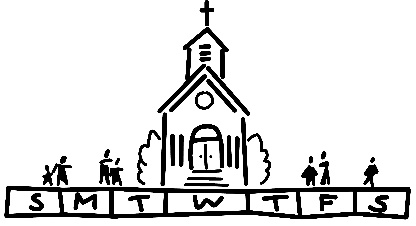 THIS WEEKToday:		Daylight Saving Time Ends (Fall Back)			In-person and Zoom Worship, 9:30 a.m.			Sunday School for Children, 9:30 a.m.			Communion & Noisy Offering			Confirmation, 11:15 a.m.-12:15 p.m.			Youth Group Meeting, 12:15 p.m.Monday: 		Al-Anon, 9:30-11:00 a.m.			Evening Guild White Elephant Auction, 6:30 p.m.Tuesday:		Election Day (voting in Fellowship Hall)			Quilters, 8:30 a.m.			Bible Study, 12:30 p.m.			Hilltoppers, 12:30 p.m. (Youth Side)			CE/W/F Committee, 6:00 p.m.Wednesday: 	TOPS, 9:00 a.m.			Bell Choir, 5:30 p.m.			Chancel Choir, 6:30 p.m.Thursday: 		GCC Band Rehearsal, 6:15-9:45 p.m.			Council Meeting, 6:00 p.m.-7-Next Sunday:	In-person and Zoom Worship, 9:30 a.m.			Sunday School for Children, 9:30 a.m.			New Members Covenant			Fellowship Hour by ESOS			Annual Meeting Booklets Distributed			Confirmation, 11:15 a.m.-12:15 p.m.			Deadline for Cardinals Calendar OrdersMISSION OF THE MONTHOur November Mission of the Month is dedicated to the USO. This organization strengthens America’s military service members by keeping them connected to family, home and country, throughout their service to the nation. YOUTH GROUPThere will be a Youth Group meeting today at 12:15 p.m.SCRIPNovember 13th and December 11th will be the last times scrip orders will be submitted in 2022. Please note the change to the second Sunday due to holiday schedules. Order forms of “favorites” and the master list of vendors are located on the table in the narthex. Give your order form along with your check payable to St. John UCC to Betty Meszaros or mail it to the church office. If you do not have an order form, just include a note of what you want to purchase. You can also give Betty a call and she will email the complete vendor list to you. Gift cards make great Christmas presents. Cost is face value of card with no tax or service fee. Saves you shopping time and gas. Fun idea: Give gift cards to your family when together at Thanksgiving and have them do their own shopping. Ask them to bring their purchases to your gathering at Christmas so you can see what YOU gave them! Contact Melissa Lane (314-575-7627) or Betty Meszaros (618-451-1968) for additional information. EVENING GUILDEvening Guild will be having a White Elephant auction tomorrow,  Monday, November 7th following a brief meeting. The meeting will start at 6:30 p.m. Please bring gently used treasures for the auction! CARDINAL CALENDARSAre you looking for Christmas gift that can be used every day in 2023 then become a lifetime collectible? We have a solution! The Cemetery is accepting orders for 2023 St. Louis Cardinal baseball calendars. They will include pictures of the historic 2022 season when some of the best players in the history of baseball made or broke records. Cost is -8-$17.00 for the 15” x 22” calendar. Each calendar ordered entitles the purchaser to one entry in a drawing for two tickets to a 2023 Cardinal home game. Orders can be placed by mailing a check payable to ST. JOHN CEMETERY to the cemetery office at 2550 Maryville Rd. (Please note checks to the cemetery versus the church as separate accounting.) Betty Meszaros will also accept orders with payment of cash, check or credit card in Fellowship Hall after Sunday morning worship until November 13th. Shipment anticipated beginning of December in time for Christmas gift giving. Call the cemetery office at 618-876-5811 or contact Betty at 618-451-1968 with questions. 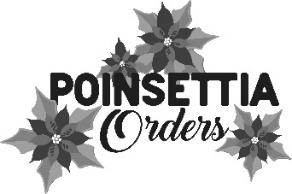 It’s time to start placing orders for poinsettias. Plants will cost $12.00 and are available in red only. Fill out the included order form exactly as you wish it to appear in the bulletin; (i.e., Mr., or Mrs., or Miss, etc.) The deadline to order poinsettias is Monday, November 28, 2022. When filling out order forms, please print clearly. HATFEILD-GAINES SCHOLARSHIPThe deadline to submit an application for the Hatfield-Gaines Scholarship is Thursday, December 1, 2022. Applications are available in the church office. If you have any questions, call the office at 618-877-6060. SHOP WITH A COPOn December 18th we will be hosting a luncheon in Township Hall which will service over 100 people who participate in the shop with a cop program. We will need volunteers to serve the food! Please contact Mike Seibold (618-792-4301) or the church office to sign up. OUR PRAYERSHospitalRitch Alexander is at Memorial Hospital in Shiloh, IL.Nursing, Assisted, and Independent LivingCedarhurst of Granite City, Memory Care, 3432 Village Lane, Granite City, IL 62040	JoAnn King, #113, Eden Village, 200 S. Station Rd., Glen Carbon, IL 62034	Earl & Marcia Buenger, Apt 9219-9-The Fountains of West County, 15826 Clayton Rd, Ellisville, MO 63011Ruth Buer, #215Granite Nursing & Rehab, 3500 Century Dr, Granite City, IL 62040	Karen LuddekeMeridian Village, 27 Auerbach Pl., Glen Carbon, IL 62034Mary Lee Krohne, #611 (Call Linda Nitchman for updates)Leonard Schaefer, #475Villas of Holly Brook, 121 S. Bluff Rd, Collinsville, IL 62234	Hilde Few, #208At HomeChloe Affolter, 577 Newhart Dr., G.C., IL 62040Ritch Alexander, 2243 Cleveland, G.C., IL 62040Isabella Boyer, 4722 S. Hazel, Edwardsville, IL 62025Carol Braundmeier, 2228 Nevada, G.C., IL 62040Marlene Brokaw, 112 Summit Rdg., Maryville, IL 62062Christopher Clark, 2223 Lincoln Ave., G.C., IL 62040Myra Cook, 4034 Stearns Ave., G.C., IL 62040Bonnie Fornaszewski, 200 Carlson Ave., Apt. 17D, Washington, IL 61571Mary Franz, 3117 Willow Ave., G.C., IL 62040Luitgard Fries, 4117 Old Alton Rd., G.C., IL 62040Lou Hasse, 2689 Westmoreland Dr. Unit 2, G.C., IL 62040Norman Hente, 3708 Joyce St., G.C., IL 62040Chuck King, 3258 Kilarney Dr., G.C., IL 62040Cindy Meyer, 2206 Lynch Ave., G.C. IL 62040Sandy Mueller, 308 Warson Ln., G.C., IL 62040John Relleke, 1526 Bischoff Rd., G.C. IL 62040Cliff Robertson, 2336 O’Hare Ave., G.C., IL 62040Merle Rose, 2447 Waterman Ave., G.C., IL 62040 Marge Schmidt, 4857 Danielle Court, G.C., IL 62040June Stille, 49 Riviera, G.C., IL 62040Illinois South ConferenceDupo Christ UCC, Rev. Todd (Suzanne) Mushaney. Dupo First Congregational UCC, Rev. Julie Kies. Retired Pastor, Rev. David and Kathryn Riebeling, Fults, IL. SCRIPTURE READINGS2 Thessalonians 2:13-17  13 But we must always give thanks to God for you, brothers and sisters beloved by the Lord, because God chose you as the first fruits[a] for salvation through sanctification by the Spirit and through belief in the truth. 14 For this purpose he called you through our gospel, so that you -10-may obtain the glory of our Lord Jesus Christ. 15 So then, brothers and sisters, stand firm and hold fast to the traditions that you were taught by us, either by word of mouth or by our letter. 16 Now may our Lord Jesus Christ himself and God our Father, who loved us and through grace gave us eternal comfort and good hope, 17 comfort your hearts and strengthen them in every good work and word. Luke 13:22-30                                    22 Jesus went through one town and village after another, teaching as he made his way to Jerusalem. 23 Someone asked him, “Lord, will only a few be saved?” He said to them, 24 “Strive to enter through the narrow door, for many, I tell you, will try to enter and will not be able. 25 Once the owner of the house has got up and shut the door, and you begin to stand outside and to knock at the door, saying, ‘Lord, open to us,’ then in reply he will say to you, ‘I do not know where you come from.’ 26 Then you will begin to say, ‘We ate and drank with you, and you taught in our streets.’ 27 But he will say to you, ‘I do not know where you come from; go away from me, all you evildoers!’ 28 There will be weeping and gnashing of teeth when you see Abraham and Isaac and Jacob and all the prophets in the kingdom of God, and you yourselves thrown out. 29 Then people will come from east and west, from north and south, and take their places at the banquet in the kingdom of God. 30 Indeed, some are last who will be first, and some are first who will be last.”                  Try out our QR code! This little square will take you directly to our secure MyVanco website where you can contribute to any of our various funds. Just follow three simple steps: Open your smart phone’s camera appAim the camera at the black and white square below and a link will appear on your screen. 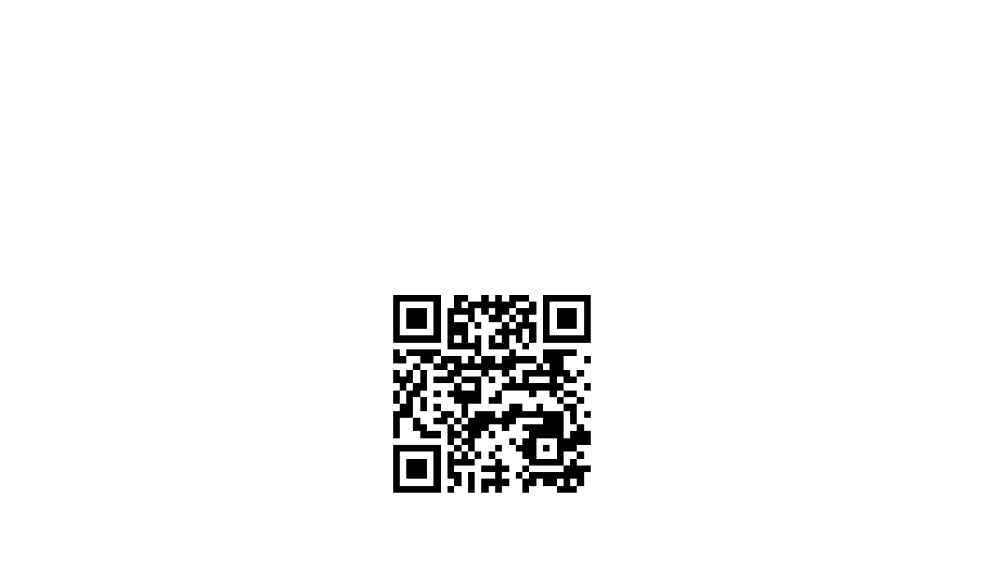 Click the link and you’ll be directed to our donations website. From there, you can select a fund to which you’d like to make a contribution.Thank you!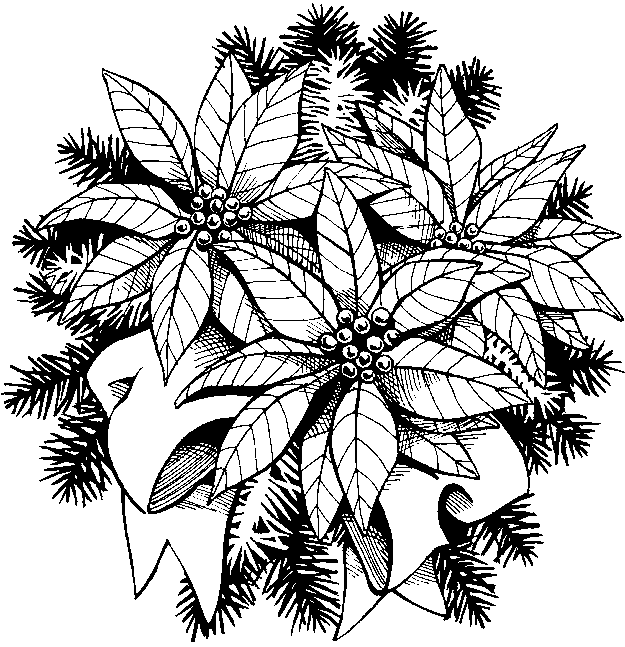 POINSETTIA         ORDER FORMPlants will cost $12.00 each and are available in RED ONLY.   Fill in the lines below exactly as you wish it to appear in the bulletin; (i.e., Mr., or Mrs., or Miss, etc.)  DEADLINE to order poinsettias is November 28, 2022 (Please attach payments to this form and either place in the offering plate or bring/mail to the church office.)  PLEASE PRINT CLEARLY!!!!IN LOVING MEMORY OF___________________________________________________________________________________________________ORIN HONOR OF_____________________________________________________________________________________________________________ORIN GRATITUDE FOR________________________________________________________________________________________________________BYNAME:______________________________________________________ADDRESS:___________________________________________________TELEPHONE NUMBER:_______________________________________# OF POINSETTIAS ORDERED 	TOTAL ENCLOSED 		(Make checks payable to: St. John United Church of Christ)POINSETTIA        ORDER FORMPlants will cost $12.00 each and are available in RED ONLY.   Fill in the lines below exactly as you wish it to appear in the bulletin; (i.e., Mr., or Mrs., or Miss, etc.)  DEADLINE to order poinsettias is November 28, 2022 (Please attach payments to this form and either place in the offering plate or bring/mail to the church office.)  PLEASE PRINT CLEARLY!!!!IN LOVING MEMORY OF___________________________________________________________________________________________________ORIN HONOR OF_____________________________________________________________________________________________________________ORIN GRATITUDE FOR________________________________________________________________________________________________________BYNAME:______________________________________________________ADDRESS:___________________________________________________TELEPHONE NUMBER:_______________________________________# OF POINSETTIAS ORDERED 	TOTAL ENCLOSED 		(Make checks payable to: St. John United Church of Christ)“Great Is the Lord”Words and music: Michael W. Smith and Deborah D. Smith. © 1982 Meadowgreen Music (Admin. EMI Christian Music Publishing). Reprinted by permission, CCLI License #1334401. Great is the Lord, he is holy and just; By his power we trust in his love. Great is the Lord, he is faithful and true; By his mercy he proves he is love. Great is the Lord and worthy of glory!Great is the Lord, and worthy praise. Great is the Lord; now lift up your voice, Now lift up your voice: Great is the Lord! Great is the Lord!Great is the Lord, he is holy and just; By his power we trust in his love. Great is the Lord, he is faithful and true; By his mercy he proves he is love. Great are you, Lord, and worthy of glory! Great are you, Lord, and worthy of praise. Great are you, Lord; I lift up my voice, I lift up my voice: Great are you, Lord! Great are you, Lord!“Break Now the Bread of Life”Break now the bread of life, dear Lord, to me, As once you broke the loaves beside the sea. Beyond the sacred page I seek you, Lord; My spirit longs for you, O living Word. Bless your own Word of truth, dear Lord, to me, As when you blessed the bread by Galilee. Then shall all bondage cease, all fetters fall; And I shall find my peace, my All in all!You are the bread of life, dear Lord, to me; Your holy Word the truth that rescues me. Give me to eat and live with you above; Teach me to love your truth, for you are love. O send your Spirit now, dear Lord, to me, That he may touch my eyes and make me see. Show me the truth made plain within your Word, For in you book revealed I see the Lord. “The Lord’s Prayer” Our Father, who art in heaven, Hallowed be thy name. Thy kingdom come, thy will be doneOn earth as it is in heaven. Give us this day our daily bread, And forgive us our debts, As we forgive our debtors. And lead us not into temptationBut deliver us from evil: For thine is the kingdom,And the power, And the glory, forever, Amen. “Forth in Your Name” not printed due to copyright. November 6, 2022   22nd Sunday after Pentecost (C)Rev. Karla Frost, PastorRitch Alexander, Organist9:30 Zoom & In-Person Worship9:30 Sunday School for Children2901 Nameoki RoadGranite City, IL 62040E-stjohnucc2901gc@yahoo.com                          (618) 877-6060